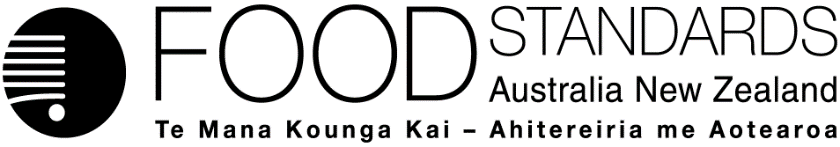 1 November 2019[101-19]Administrative Assessment Report – Application PA1191 Mono- and diglycerides of fatty acids (471) as a surface coating.Decision [complete after Delegate has made their decision] ChargesApplication Handbook requirementsConsultation & assessment timeframeDate received:  Date due for completion of administrative assessment: 26 September 2019 Date completed:  Date received:  Date due for completion of administrative assessment: 26 September 2019 Date completed:  Date received:  Date due for completion of administrative assessment: 26 September 2019 Date completed:  Applicant: Apeel Technology, Inc. (Doing business as Apeel Sciences)Applicant: Apeel Technology, Inc. (Doing business as Apeel Sciences)Potentially affected standard:Schedule 15Brief description of Application:To extend the permission of the food additive mono- and diglycerides of fatty acids (INS 471) as a surface coating on fruit & vegetables to increase postharvest shelf life.Brief description of Application:To extend the permission of the food additive mono- and diglycerides of fatty acids (INS 471) as a surface coating on fruit & vegetables to increase postharvest shelf life.Potentially affected standard:Schedule 15Procedure:  General Level 2	Estimated total variable hours: 349 hours Reasons why:This application requires a toxicological, food technology, dietary modelling assessment of less than average complexity;Provisional estimated start work:  May 2020Application accepted Date:  26 September 2019Has the Applicant requested confidential commercial information status? Yes	No ✔Has the Applicant sought special consideration e.g. novel food exclusivity, two separate applications which need to be progressed together?Yes	No ✔Does FSANZ consider that the application confers an exclusive capturable commercial benefit on the Applicant?Yes	No ✔Does the Applicant want to expedite consideration of this Application?Yes  No ✔  Not known Which Guidelines within Part 3 of the Application Handbook apply to this Application?3.1.1, 3.3.1Is the checklist completed?Yes ✔ NoDoes the Application meet the requirements of the relevant Guidelines?  Yes ✔	 No Does the Application relate to a matter that may be developed as a food regulatory measure, or that warrants a variation of a food regulatory measure?Yes ✔	 NoIs the Application so similar to a previous application or proposal for the development or variation of a food regulatory measure that it should not be accepted?Yes	No ✔Did the Applicant identify the Procedure that, in their view, applies to the consideration of this Application?Yes ✔ NoIndicate which Procedure:  GeneralOther Comments or Relevant Matters:NilProposed length of public consultation period:  6 weeks Proposed timeframe for assessment:‘Early Bird Notification’ due: General Procedure:Commence assessment (clock start)		       late-May 2020Completion of assessment & preparation of draft food reg measure	       late-September 2020Public comment		       early-October 2020Board to complete approval		       early-February 2021Notification to Forum		       mid-February 2021Anticipated gazettal if no review requested		       late-April 2021